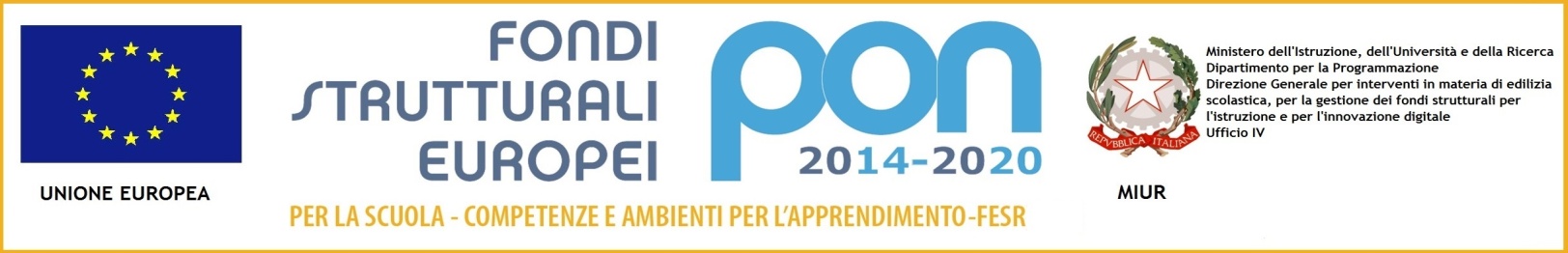 Al dirigente scolasticoI.C. R. GiovagnoliALL. 1Domanda di partecipazione alla selezione avente per oggetto l’individuazione, mediante procedura comparativa dei curricula, di Valutatore per l’attuazione delle azioni per “Progetti di inclusione sociale e lotta al disagio”.Asse I – Istruzione – Fondo Sociale Europeo (FSE).Obiettivo specifico 10.1 – Riduzione del fallimento formativo precoce e della dispersione scolastica e formativa. Azione 10.1.1 – interventi di sostegno agli studenti caratterizzati da particolari fragilità.   CUP J91H17000100006Il/la sottoscritto/a ________________________________________________________________________nato/a a________________________________________________il_______________________________residente a ________________________________ in via/piazza__________________________n._______C.F. ____________________________________________TEL.__________________________________e-mail_________________________________________,CHIEDEdi partecipare alla selezione in qualità di Valutatore, per il seguente progetto “Insieme si può” Codice 10.1.1A-FSEPON-LA-2017-38, per uno dei seguenti moduli formativi:	Facciamo cinema  (8 ore scuola secondaria )	Progettazione e realizzazione di moduli matematici (8 ore scuola secondaria)	Telegiornale tematico (9 ore scuola secondaria)	Care giver (8 ore genitori)	Potenziamento della pratica motoria e sportiva in ambiente naturale (9 ore genitori allievi)	Badminton (8 ore scuola secondaria)A tal fine, valendosi delle disposizioni di cui all’articolo 46 del DPR 28 dicembre 2000 n. 445, consapevole delle sanzioni stabilite per le false attestazioni e mendaci dichiarazioni, previste dal Codice Penale e dalle leggi speciali in materia: DICHIARAsotto la personale responsabilità di:•	essere cittadino italiano;•	essere in godimento dei diritti politici;•	essere in possesso dei titoli dichiarati nel curriculum-vitae;•	non avere subito condanne penali;•	non avere procedimenti penali pendenti;•	essere/non essere dipendente dell’amministrazione scolastica;•	aver preso visione del Bando e approvarne senza riserva ogni contenutoDichiara inoltre, di essere in possesso dei sotto elencati titoli culturali e professionali previsti dall’Avviso:Il sottoscritto, come previsto dall’avviso allega: 1. Copia di valido documento d'identità2. Curriculum vitae in formato europeo Data, 							                Firma del richiedente 							_____________________________________TRATTAMENTO DEI DATIIl/la sottoscritto/a con la presente, ai sensi degli articoli 13 e 23 del D.Lgs. 196/2003 (di seguito indicato come “Codice Privacy) e successive modificazioni ed integrazioni,AUTORIZZAL’I.C. R. Giovagnoli al trattamento, anche con l’ausilio di mezzi informatici e telematici, dei dati personali forniti dal sottoscritto; prende inoltre atto che, ai sensi del “Codice Privacy”, titolare del trattamento dei dati è l’Istituto sopra citato e che il sottoscritto potrà esercitare, in qualunque momento, tutti i diritti di accesso ai propri dati personali previsti dall’art. 7 del “Codice Privacy” (ivi inclusi, a titolo esemplificativo e non esaustivo, il diritto di ottenere la conferma dell’esistenza degli stessi, conoscerne il contenuto e le finalità e modalità di trattamento, verificarne l’esattezza, richiedere eventuali integrazioni, modifiche e/o la cancellazione, nonché l’opposizione al trattamento degli stessi).Data, 							                Firma del richiedente 							_____________________________________TABELLA DI VALUTAZIONE VALUTATOREPuntiPunteggio da compilare a cura del candidatoPunteggio da compilare a cura della commissioneTitoli di StudioPunteggio assegnato al titolo di studio:Laurea (voto 105)..…………………........ 4 puntiLaurea (105  < = voto    110…………… 6 puntiLaurea con voto 110 e lode …………… 8 puntiDottorato di ricerca pertinente all’insegnamento ……..… 10 punti(Max punti 10)Max p. 10Corso di perfezionamento/Master (60 CFU) annuale possibilmente inerente la disciplina del profilo per cui si candida 2 punti cad.                                                                                                                                                    (Max punti 4)Max p. 4Esperienza come docenza universitaria nel settore di pertinenza                                       (2 punti)Max p 2Corso di perfezionamento/Master (120 CFU) biennale inerente la disciplina del profilo per cui si candida 4 punti cad. (max 1) (4 punti)Max p 4Titoli Culturali SpecificiPartecipazione a corsi di formazione, in qualità di discente, attinenti la disciplina/argomenti richiesti (2 punti cad.) (Max punti 4)                                                                                                                  Max p 4Certificazioni Informatiche (2 punti per Certificazione)  (Max punti 4)Max p 4Incarico funzione strumentale / collaborazione Dirigenza(Max punti 1)Max p 1Incarico di Animatore Digitale(Max punti 2)Max p 2Incarico come componente del Team per l’innovazione  (Max punti 2)Max p 2Titoli di servizio o LavoroEsperienza lavorativa come Tutor in percorsi FSE / FAS / POR (2 punti per anno)(Max punti 20)Max p 20Esperienza lavorativa come Esperto in percorsi FSE / FAS / POR (1 punto per anno) (Max punti 10)Max p 10Esperienza come Tutor in progetti formativi di Ambito e/o Indire e/o USP/USR5 punti per ogni anno di attività(Max punti 15)Max p 15Esperienze di progettazione / gestione / coordinamento / Valutatore / Facilitatore  in percorsi FSE / FAS / POR  2 punti per ogni attività                                                                                                                                                        (Max punti 10)Max p 2